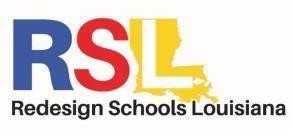 Board Meeting Dates 2024-2025Board Retreat-August 10,2024Location:Dalton Elementary, a Redesign School3605 Ontario St, Baton Rouge, LA 70805Time:Finance Meetings occur at 12:00 p.m. Regular Meetings occur at 10:00 a.m.Budget Hearing Meeting occurs at 9:30 a.m.Updated 1/25/2024Finance MeetingRegular MeetingSeptember 4, 2024September 14, 2024November 6, 2024November 16, 2024January 15, 2025January 25, 2025March 12, 2025March 22, 2025May 7, 2025May 17, 2025Budget Hearing MeetingMay 17, 2025Budget Hearing MeetingMay 17, 2025